
MOMTAZUL MOHIUDDIN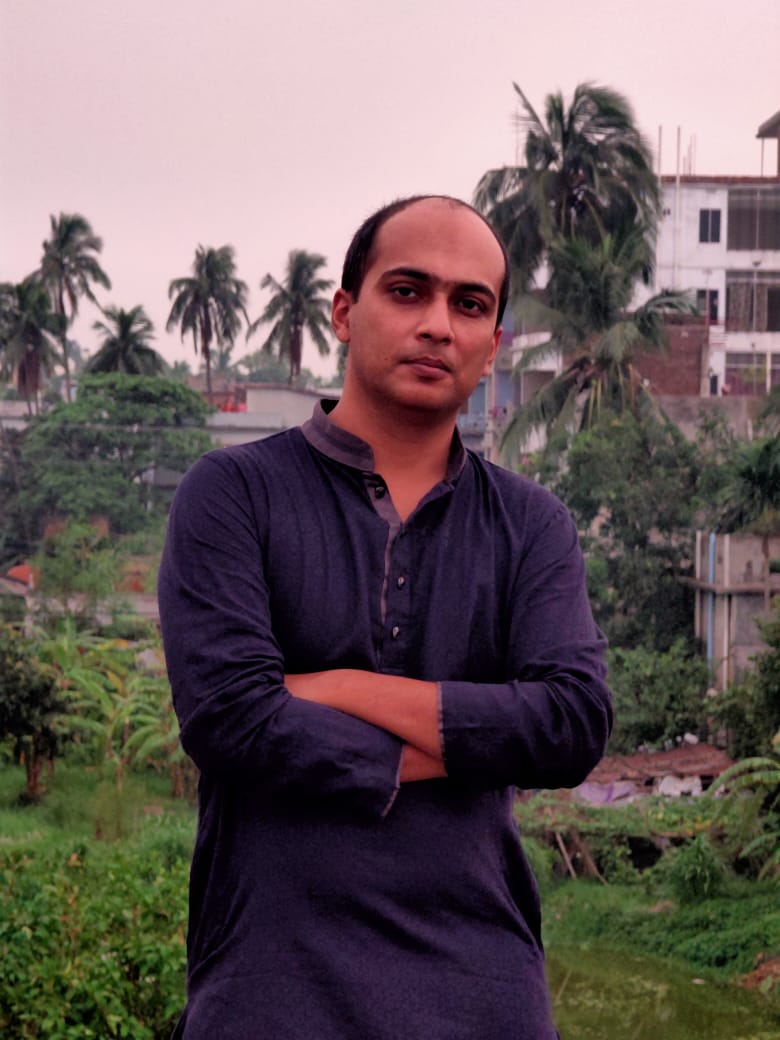 M.A. (English Literature)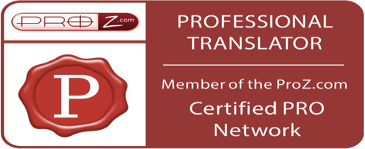 - Lingual and Audio Services Provider(Include Translation, Proofreading, Subtitle Creation with time coding, Transcription, Audio, Voice Over, Content Services.)  Government Registered Freelance Linguist & TranslatorLanguages	: Bangla / Bengali (Both the variants), English, Arabic, Hindi,  and Assamese.SoftwareCAT Tools: SDL Trados 2019,   Cafe Tran Espresso, MemsourceSubtitle	: Aegisub32, Subtitle      Edit.Audio	: Adobe Audition,   Logic, Pro Tools, Da Vinci Resolve.Others	:	MS Office, Google Docs, Adobe Premier.Professional Profiles:https://www.linkedin.com/in/momtazul-mohiuddin-9b534380/http://www.proz.com/translator/2033693http://www.translationdirectory.com/translators/account/-Professional translator with a skilled and experienced team (www.zemanticz.com), working locally and internationally for more than 10 years.-Team: Zemanticz Lingual & Audio Services (www.zemanticz.com) -Mother tongue: Bangla / Bengali and an expert of Indian and Bangladeshi variants. -Second Language: Hindi. -Third Language: English-Netflix certified translator and working for Netflix, Amazon and SDL Plc., BBC as a Subtitle Artist, Subtitle and Audio QC and QC Verifier for more than two years.  -Legal, Medical, Media, Website, Apps, Software, Technical, Literal Translation Specialist. -Experiences in Literary, Legal, Subtitle, Games, Technical (Vehicle), Technical, Medical and Health, Mechanical Engineering, and Website Translation specialist.-www.proz.com plus member for around 3 years, and a general member for 6 years. Very good connection with native English, Arabic and all the Indian languages.-Subtitle and Voice team with TV and Radio experiences. -Associated with Studio Nocturne and Studio MusicareEmployment History  Rates in USD (negotiable):Notable Accomplished Projects:Transcription and Review Support for Google that included heading a transcription team of 20 resources and provided 3200000 transcribed data with a final review and QC within 11 months with Eccellente and Transgalaxia. Language Lead for Lilt in Snap project.Working for Amazon as a linguistic services provider.Translation project of GSK Health Manual.Medical Translation from English to Bangla for Somya Translators Pvt. Ltd.More than 3000 minutes of Transcription within a month. Lead reviewer for Lilt Inc. in a translation and review project of Snap Corporation that included around 114000 words in Bangladeshi and Indian Bangla.Translation of Uber website and apps with Eccellente Pvt. Ltd.    Subtitle, Subtitle for Deaf and Hard of Hearing, Closed Caption QC, QA, QC Verifier for NETFLIX for more than two years.Subtitle Support for Amazon Prime with SDL Plc.Voice Over support for Cosmic Global Limited.Subtitle Proof and QC Service for Vista India Limited.Legal projects with RDS Translations that included court papers, interviews with suspects and others.Technical and Mechanical Engineering experiences with Somya Translators Ltd..Project named "Amrai Pari" for BBC Media Action, Bangladesh.Translation of Privacy Policies of Samsung, Nokia, Apple and Microsoft.Translation of Training Manuals for UPS; translation and presentation.Translation of GSK Health Manual with Somya Translations. EducationPersonal Details:Father’s Name: Md. Nazrul IslamMother’s Name: Most. Manjura BegumGender: MaleDate of Birth: 27th December, 1984Nationality: BangladeshiMarital Status: MarriedSpouse’s Name: Tabassum IslamNID No.: 8198503110511Address and Contacts:F-332 AH Tower (Opposite to Chamber of Commerce,Rajshahi) Alokar Mor, Shashthitola, Rajshahi-6100
Cell: +8801716760561 (WhatsApp, Google Meet, Telegram) Web: www.zemanticz.comSkype: momtazul.mohiuddin
E-mails: m.mohiuddin3127@gmail.comm.mohiuddin@zemanticz.com Profiles:https://www.linkedin.com/in/momtazul-mohiuddin-9b534380/http://www.proz.com/translator/2033693http://www.translationdirectory.com/translators/account/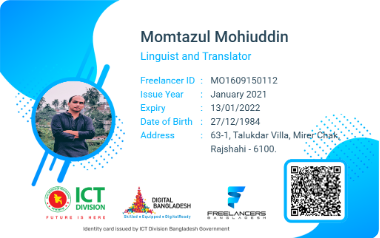 Company   Position Duration 1. Zemanticz Lingual Serviceswww.zemanticz.comRajshahi, BangladeshEditor in ChiefJan 2019 to Present2. Shobdowala www.shobdowala.com Rajshahi, Bangladesh Founder, Chief 2013 to 2018 3. Lilt Inc.San Francisco, USAFreelance Translator & Reviewer2020 to Present3. SDL plc. Thailand Subtitle Artist 2018 to Present 4. Voice and Script International Ltd.  Aradco House, 128-134 Cleveland Street, LondonNetflix QC Verifier 2017 to Present 5. BBC Media Action Bangladesh Freelance Translator Nov 2016- Jan 2016 6. VISTA Digital Media www.vistaindia.com Subtitle QC March 2016- Jul 2016 7. RWS MoraviaTranslator and TranscriptionistJan 2019 to Present8. Cosmic Global LimitedVoice Over Team Coordinator (Vendor)2018 to Present9. Shakti Enterprise,India Translator and Proofreader 2017 to Present 10. Eccellente Transcription and Translation Services Translator and Transcription Team manager March 2018 to Present 11. Somya Translators Pvt. Ltd. India Translator and Proofreader Jan 2016 to Present 12. Go Transparent www.goransparent.com Translator and Proofreader Jan 2016 to Present 13. Global Translated Network Inc. Translator and Proofreader Jan 2016 to Present 14. RDS Translations UK www.rdstranslations.com Translator and Proofreader 2015 to 2016 15. Easy Brand Check www.easybrandcheck.com Linguist 2016 to Present 16. Ansh Translations Translator 2017 to Present 17. Amena Medical Assistant Training School, Talaimari, Rajshahi- 6100 Assistant Professor 2013 to 2018 18. Northern University of Bangladesh Teaching Assistant May 2010 to Aug 2010 LanguageBangla /BengaliEnglishHindiArabicTurkishTranslation Rate per Word 0.060.060.050.050.06Translation Rate Per Hour 25.0025.0020.0020.0025.00Subtitle Rate per Minute8.00 (with time code)8.00 (with time code)7.00 (with time code)7.00 (with time code)8.00 (with time code)Subtitle Rate perHour 50.00 (with time code)50.00 (with time code)45.00 (with time code)45.00 (with time code)50.00 (with time code)Voice Over Rate perMinute 8.00 (with translation10.00)8.00 (with translation10.00)7.00 (with translation10.00)7.00 (with translation10.00)8.00 (with translation10.00)Voice Over Rate perHour 50.00 (with translation 60.00)50.00 (with translation 60.00)40.00 (with translation 60.00)40.00 (with translation 60.00)50.00 (with translation 60.00)Transcription Rate perminute5.005.005.005.005.00Transcription Rate per audiohour 300.00300.00300.00300.00300.00Exam Title MajorInstituteResultPassing YearDurationAchievementM.A.EnglishUniversity of Rajshahi, BangladeshSecond Class20091Year9thB.A.EnglishUniversity of Rajshahi, BangladeshSecond Class20084years-HSCScienceBarendra College,RajshahiCGPA:3.520042years-SSCScienceRajshahi Govt.Madrasha,RajshahiFirst Division2000--